Background Release Form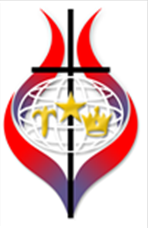 All areas must be filled out and signed or this application may be returned!I, the undersigned applicant, authorize the Church of God of Prophecy through its independent contractor to procure background information.  This report may include but is not limited to my driving history, including any traffic citations; present and former addresses; criminal and civil history/records; and state, county and national sex offender records.I understand that I am entitled to a complete copy of any background information report of which I am the subject upon my request to the Church of God of Prophecy, if such is made within a reasonable time from the date it was produced.Signature:  ____________________________________________________  Date:  __________________Print Full Name:  _______________________________________________________________________Date of Birth:  _________________________________________________________________________Gender:  ______________________________________________________________________________Phone Number:_________________________________________________________________________Other Names Used (alias, maiden, nickname):  ________________________________________________Current Street Address:  ________________________________________________________________________________________________________________________________________________________Former Street Address:  __________________________________________________________________________________________________________________________________________________________Mail To:  					Church of God of Prophecy						P.O. Box 370						Lizella, GA  31052